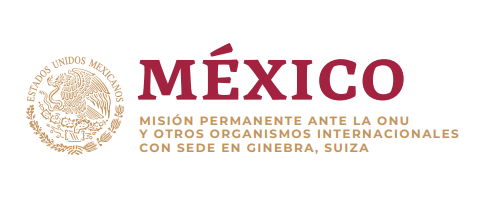 Intervención de la Delegación de México en el diálogo con Austria37º período de sesiones Mecanismo de Examen Periódico Universal  Ginebra, 22 de enero de 2021 Tiempo:  1 min – 145 palabrasGracias Presidente,Agradecemos a la delegación de Austria la presentación de su informe. Damos la bienvenida a los esfuerzos por erradicar el perfilamiento racial y el discurso de odio.Con objeto de fortalecer los esfuerzos en materia de derechos humanos, recomendamos:Establecer un procedimiento eficiente de determinación de la apatridia, y aprobar permisos de residencia en razón de esta.Revisar la normatividad vigente, incluyendo la Ley de Residencias de la Tercera Edad y la Ley de Hospitalización, para asegurar que ninguna persona sea privada de su libertad contra su voluntad en razón de una discapacidad.Reforzar la capacidad para tramitar las solicitudes de refugio, brindar asistencia jurídica adecuada a los solicitantes, y garantizar el principio de no devolución.Deseamos a Austria éxito en este ciclo de examen.